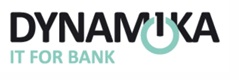 Оглавление1.	Инструкция по установке Сервера Приложений	22.	Инструкция по установке модулей в ПО «Динамика»	4Инструкция по установке Сервера Приложений1. Настройка нод tomcat.- Установить JAVA в каталог C:\JAVA\jdk1.8.0_101, C:\JAVA\jre1.8.0_101jdk-8u101-windows-x64- Создать системную переменную JAVA_HOME=C:\JAVA\jdk1.8.0_101- Установить tomcat8 в C:\TomcatC:\Tomcat\Conf\server.xmlПрописать параметры коннекта к служебной БД Oracle в блоках:<Resource name="jdbc/DynamikaDB"<Resource name="jdbc/LoggingDynamikaDB"<Resource name="jdbc/ProxyDynamikaDB"Прописать имя сервера данной ноды в блоках:<Engine name="Catalina" defaultHost="srv-dyntom1.bank.int" jvmRoute="dynapp-1.1"><Host name="srv-dyntom1.bank.int"Параметр jvmRoute= должен быть согласован с настройками на load balancer.C:\Tomcat\Conf\tomcat-users.xmlИзменить пароль в блоке:<user username="admin" password="..." roles="admin-gui,manager-gui" />Проверка: C:\tomcat\bin\version.bat должен вывести информацию о JAVA и Tomcat без "ругани"- Создать структуру каталогов в C:\dynamikafilespackagesstaticВ C:\dynamika\packages\ положить файл dynamika-engine.jar- В каталог C:\Tomcat\webapps\ положить файлыdynamika.warservice-queue-proxy-1.1.war- Создать службу Tomcat:C:\Tomcat\bin\service.bat install TomcatПроверка: в списке служб появилась "Apache Tomcat 8.0 Tomcat". Установить ей признак запуска Auto. Запустить службу.Проверка: в IE http://localhost:8080 должна открыться страница tomcat.- Остановить службу Tomcatвсе пункты до этого выполнить на каждой ноде tomcat.- В служебной БД Oracle выполнить скрипт insert-all-settings-bank.sql- Запустить службы Tomcatadmin/Cdzpm20162. Настройка load balancer.- Установить vcredist2015_x64.exe- Распаковать Apache 2.4 в C:\Apache24- Прописать в файле C:\Apache24\conf\extra\dynamika.conf имена серверов с нодами Tomcat         BalancerMember "ajp://srv-dyntom1.bank.int:8009" route=dynapp-1.1 ping=5 retry=300 connectiontimeout=200ms timeout=120        BalancerMember "ajp://srv-dyntom2.bank.int:8009" route=dynapp-2.1 ping=5 retry=300 connectiontimeout=200ms timeout=120        BalancerMember "ws://srv-dyntom1.bank.int:8080" route=dynapp-1.1 ping=5 retry=300 connectiontimeout=200ms timeout=120        BalancerMember "ws://srv-dyntom2.bank.int:8080" route=dynapp-2.1 ping=5 retry=300 connectiontimeout=200ms timeout=120имя сервера load balancer<VirtualHost srv-dynlbp.bank.int:80>        ServerName srv-dynlbp.bank.int- Создать службуC:\Apache24\bin\httpd.exe -k install- Запустить службуПроверка: в IE http://localhost должна открыться страница tomcat (одна из нод).3. Установка и настройка rabbitmq 3.6.2 или вышеПредварительно необходимо установить erlang-18.3-1.el7.centos.x86_64.rpmhttps://www.rabbitmq.com/install-rpm.htmlyum install rabbitmq-server-3.6.2-1.noarch.rpmThe server is not started as a daemon by default when the RabbitMQ server package is installed. To start the daemon by default when the system boots, as an administrator run chkconfig rabbitmq-server on. As an administrator, start and stop the server as usual using /sbin/service rabbitmq-server stop/start/etc. Изменить парольrabbitmqctl change_password guest ckj;ysq0Создать нового пользователяrabbitmqctl add_user admin adminrabbitmqctl set_permissions admin ".*" ".*" ".*"Этот пароль и строка подключения к rabbitmq прописываются в таблице setting служебной БД Oracle.4. Установка redisПредварительно необходимо установить socat-1.7.2.2-5.el7.x86_64.rpmСобирается из redis-3.2.0.tar.gzПосле сборки необходимо обеспечить автозапуск при загрузке сервераsystemctl start redis.servicesystemctl stop redis.servicesystemctl enable redis.service/etc/redis/6379.confПо умолчанию в настройках разрешен доступ только с локальной машины.Нужно закомментировать:#bind 127.0.0.1или заменить IP-адрес на локальный данного сервера. Здесь указывается какой интерфейс redis будет слушать.Строку "protected-mode yes" заменить на "protected-mode no"Проверкаredis-cli pingдолжен быть ответ pong5. Финальные проверки- В служебной БД OracleВ таблице data_source указаны корректные параметры коннекта к целевым системам АБС и Фронт, а так же к служебной БД (настройки _default и _logging)В таблице setting корректно прописаны настройки коннекта к redis и rabbitmq- Файлы приложения Dynamika актуальны и в - Должны быть открыты порты redis:   firewall-cmd --permanent --add-port=6379/tcprabbitmq:  firewall-cmd --permanent --add-port=4369/tcp  firewall-cmd --permanent --add-port=25672/tcp  firewall-cmd --permanent --add-port=5672/tcp  firewall-cmd --permanent --add-port=5671/tcp  firewall-cmd --permanent --add-port=15672/tcp  firewall-cmd --reload- Проверить работоспособность каждой ноды tomcathttp://srv-dyntom1:8080/dynamikahttp://srv-dyntom2:8080/dynamika- Проверить работоспособность load balancer и его связку с нодамиhttp://srv-dynlbp/dynamika- Загрузить модули DynamikaИнструкция по установке модулей в ПО «Динамика»В правом верхнем углу, нажав на свое ФИО, выбрать меню «Администрирование»: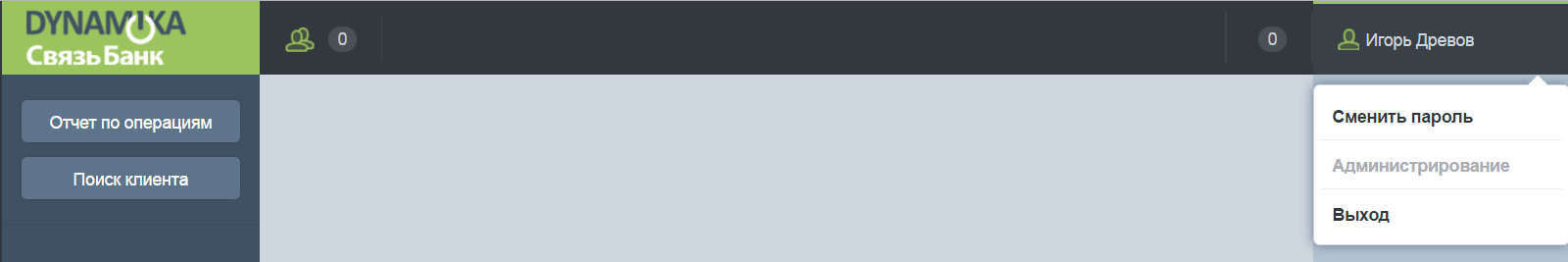 Слева выбрать пункт «Модули»: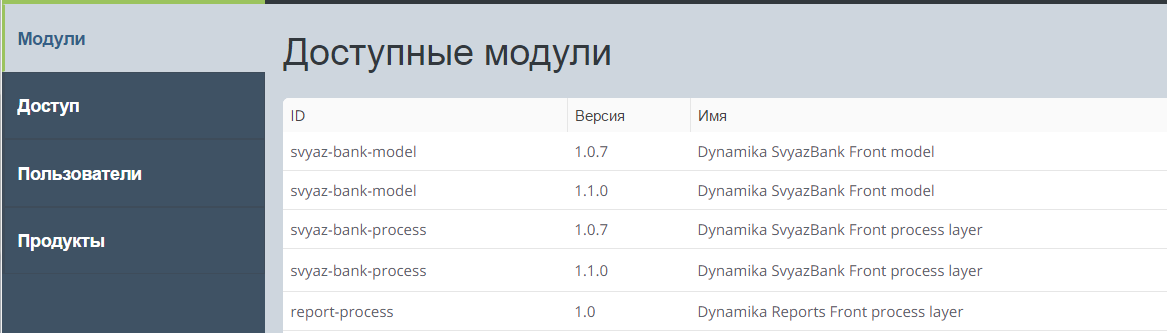 В открывшемся меню нажать на кнопку «Добавить модуль» справа: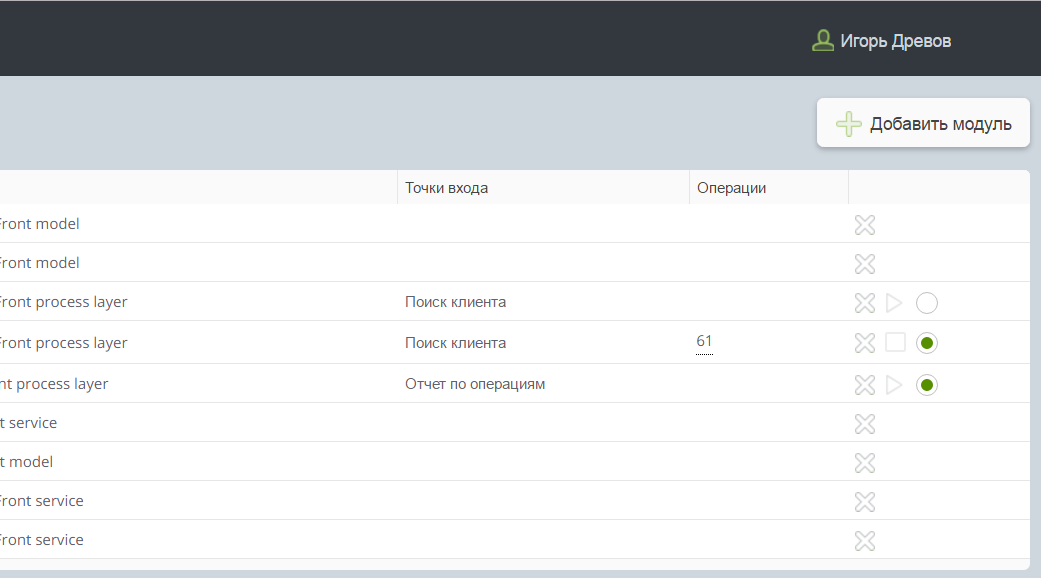 Загрузить файлы в следующем порядке:...-bank-model.jar...-bank-service.jar ...-bank-process.jarДалее на строке появившегося модуля ...-bank-process с соответствующей версией: Поставить справа переключатель, если он там не установлен.Запустить модуль, если он по каким-то причинам не запущен. Если он запущен – горит квадратик, если не запущен – горит треугольник и надо на него нажать для запуска. В результате успешно установленный модуль должен выглядеть так: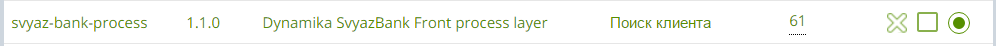 Для удаления версии приклада нужно удалить модули соответствующей версии в обратном порядке:...-bank-process.jar...-bank-service.jar ...-bank-model.jarПримечание: Можно и не удалять, достаточно просто переключить справа переключатель на предыдущую версию